Ocean Academy Charter School 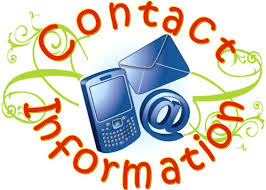 Debemos tener información de contacto actualizada y correcto para todos nuestros estudiantes! Recuerde que enviamos a casa información importante y actualizaciones escolares por mensaje de texto a los padres regularmente.¡Si no tenemos la información de contacto correcta, es posible que se pierda información de emergencia e importante sobre la escuela, el transporte y su hijo!¡Ayúdenos proporcionando su información detallada a continuación! Para la dirección de su hogar, asegúrese de proporcionar la información completa de la dirección con los números de los apartamentos, etc.Por favor imprima muy claramente! ¡Complete los dos lados de este formulario!¡El lado 2 es para información sobre quién puede recoger a su hijo de la escuela! ¡Muy importante!Nombre del estudiante:________________________________________________________________Nombre de la Madre/ Guardian:_________________________________________________________Nombre del Padre/Guardian : ___________________________________________________________Dirección:  ___________________________________________________________________________Correo electronico:____________________________________________________________________Numero de celular de la Madre:__________________________________________________________Numero de cellular del Padre:___________________________________________________________Contacto de Emergencia:_______________________________________________________________Relación del contacto al estudiante:______________________________________________________Numer de cellular del contacto:__________________________________________________________Por favor envíenos información en cuanto a quién puede recoger a su hijo de la escuela!De vez en cuando, puede ser necesario que alguien más recoja a su hijo de la escuela. Con el fin de garantizar la seguridad de todos los niños bajo nuestro cuidado, no podemos entregar a su hijo a ningún adulto que no sea usted el padre, a menos que nos haya dado un permiso previo por escrito. Enumere a continuación todos los adultos que tienen su permiso para recoger a su hijo.NADIE SERÁ PERMITIDO RECOGER A SU HIJO SI SU NOMBRE NO SE INCLUYE A CONTINUACIÓN. TODAS LAS PERSONAS DEBEN TENER Y MOSTRAR SU ID DE IMAGEN A NUESTRO PERSONAL.Las siguientes personas tienen permiso para recoger a mi hijo/a de la escuela.Nombre:_____________________________________________________________Relación al estudiente:_________________________________________________Numero detelefono:____________________________________________________ Nombre:_____________________________________________________________Relación al estudiante:_________________________________________________Numero de telefono:___________________________________________________Entiendo que este formulario da permiso a la persona mencionada anteriormente para que recoja a mi hijo/a de la escuela. Firma del Padre:____________________________________________________ Fecha:______________________________________________________________